Explain open a Dropbox account

From here we enter the site




From the left menu log in choose Greate an account

Then we fill in the data: first name - last name - E - PIN - and then put the tick to agree to conditions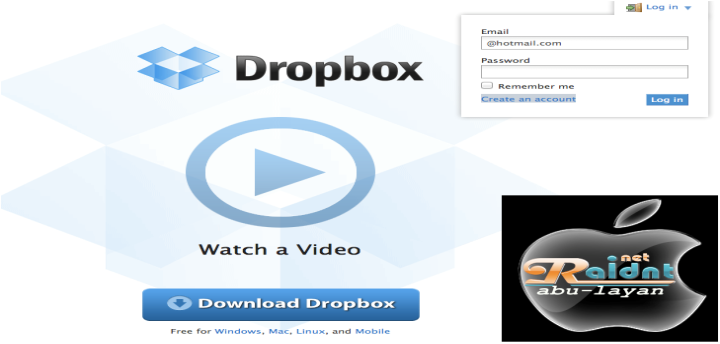 




Congratulations account has been opened
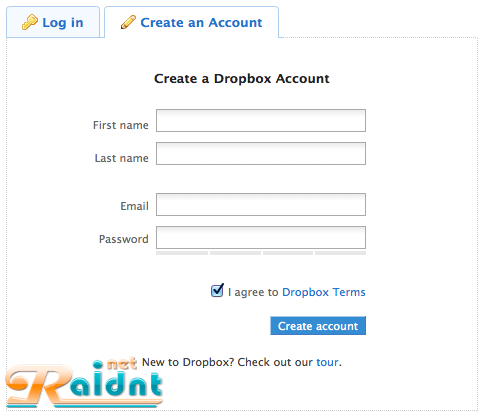 